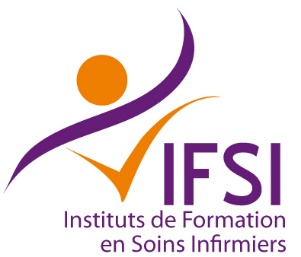 Institut de Formation en Soins Infirmiers
BP 500 59 – 69 bd Lacroix
65478 Lyon cedexSoigner dans l’urgenceEn quoi le contexte des urgences influence la relation qui existe entre le patient et l’équipe soignante ?Mémoire de fin d’études pour l’obtention de l’UE 5.6 – Analyse de la qualité et traitement des données scientifiques et professionnellesPromotion 2018 – 2019Session juillet 2018Conseiller pédagogique : Charles JOURDAIN				Etudiante : Marie DUPONT